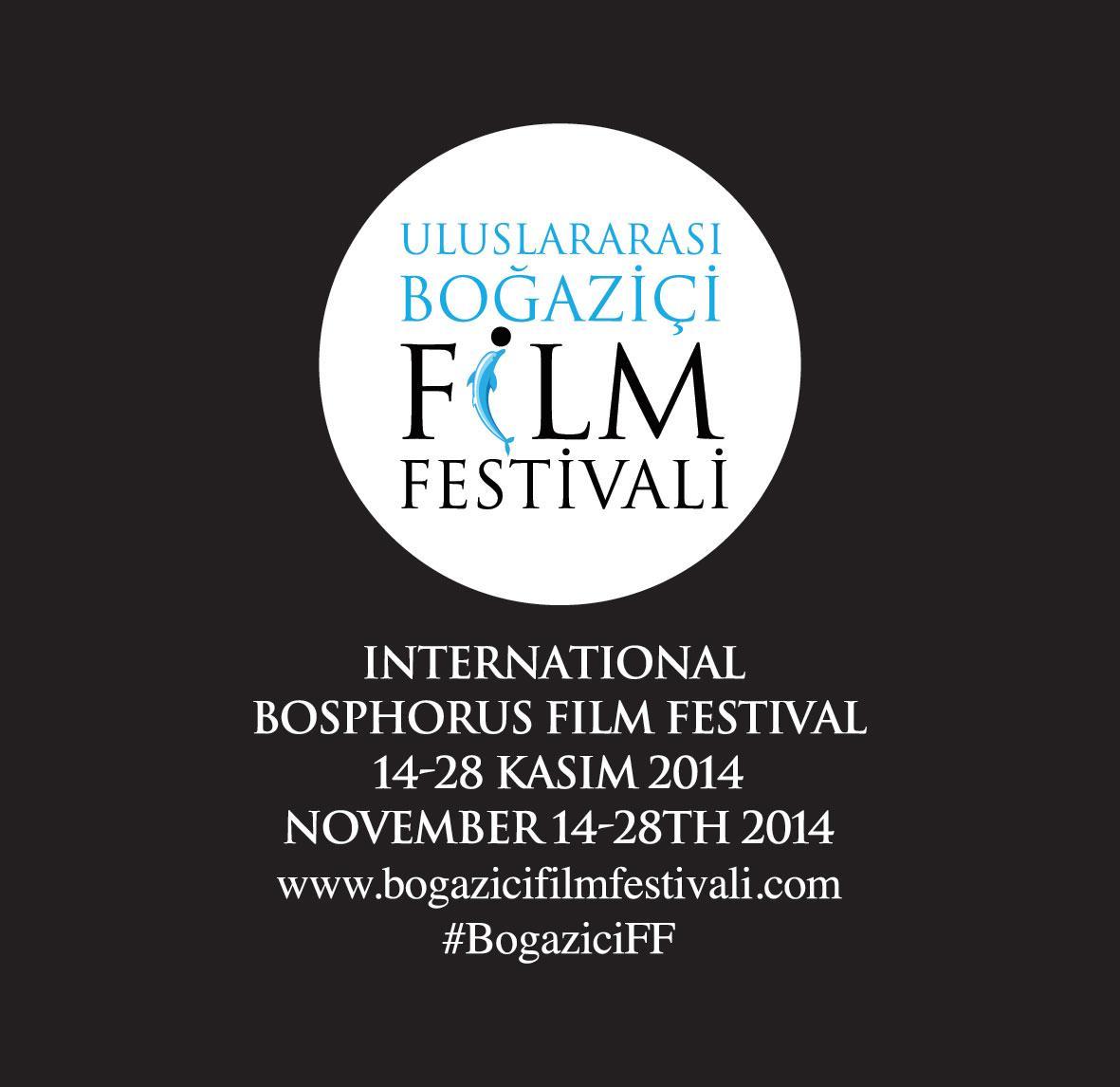 BASIN BÜLTENİ										09.11.2015III. ULUSLARARASI BOĞAZİÇİ FİLM FESTİVALİ ULUSAL KISA FİLM FİNALİSTLERİNİ BELİRLEDİUluslararası Boğaziçi Sinema Derneği tarafından, üçüncü kez düzenlenecek Uluslararası Boğaziçi Film Festivali’nde Ulusal yarışmalar kapsamında bu yıl da Türkiye sinemasından özgün yapımlar Ulusal Kısa Kurmaca ve Ulusal Kısa Belgesel ödülü için yarışıyor.20-27 Kasım tarihlerinde gerçekleştilecek olan genç yapımcı ve yönetmenlerin yeni filmler üretmesine katkıda bulunmayı amaçlayan Uluslararası Boğaziçi Film Festivali’nde, jüri ve izleyici karşısına çıkacak filmlere ödülleri, 27 Kasım Cuma akşamı Cemal Reşit Rey Konser Salonu’nda düzenlenecek kapanış töreninde takdim edilecek.3. Uluslararası Boğaziçi Film Festivali’nin Ulusal ve Uluslararası yarışma kategorilerinde yarışacak filmler için;  En İyi Ulusal Kısa Film Ödülü  15.000  TL,  En İyi  Ulusal Kısa Belgesel Ödülü 15.000  TL, En İyi Uluslararası Kısa Film Ödülü: 10.000 TL, En İyi Uluslararası Kısa Belgesel Ödülü: 10.000 TL ve İzleyici Ödülü: 5.000  TL ödül ile birlikte toplam 46 film yarışacağı Ahmet Uluçay anısına verilen Ahmet Uluçay Büyük Ödülü, 50.000 TL’lik para ödülüyle destekleniyor. Ayrıca, İstanbul Medya Akademisi’nin Genç Yetenekler Ödülü de festival kapsamında verilecek.Ulusal Kısa Kurmaca kategorisinde ödül için jüri karşısına çıkacak 10 film şöyle:  Altın Vuruş / Gökalp Gönen Azad / Yakup TekintanğaçBir Örümcek Ağı / Hüseyin Aydın GürsoyKörler Müessesesi / Damla Güçer, Dilara Balcı Oğul / Andaç HaznedaroğluOrman	 / Onur Saylak, Doğu Akal Sıradaki / Gündüz SevdiTik Tak	 / Zeynep KoçakWong Kar Wai Üzerine Kısa Bir Film / Ömer Çapoğlu, Serdar ÖnalYük / Ali Y. AkarçeşmeUlusal Kısa Belgesel kategorisinde ödül için jüri karşısına çıkacak 6 film ise şöyle:Afrotürk / Betül Usta, İbrahim Adam Mohamed Godesbana / Nursena ŞimşekGidiş Dönüş Makedonya / Hakkı Kurtuluş, Melik Saraçoğluİmece Evi / Yahya Ercan,Murat TuçSalyangozun Yolculuğu / Şenol ÇömGezgin	/ Bulut Rénas Kaçan İstanbul’un İki Yakasını Bir Araya Getiren FestivalBoğaziçi Film Festivali’nde film gösterimleri bu yıl da İstanbul’un her iki yakasını bir araya getiriyor. Avrupa yakasında Beyoğlu Atlas (Büyük Salon), Atlas 2, Majestik ve Tarık Zafer Tunaya sinema salonlarında; Anadolu yakasında ise Tepe Nautilus Cinemaximum sinema salonunda sinemaseverlerle buluşacak.Uluslararası Boğaziçi Film Festivali hakkında ayrıntılı bilgi için: http://bogazicifilmfestivali.comUluslararası Boğaziçi Film Festivali’ni sosyal medyada takip etmek için: facebook.com/ BogaziciFilmFestivali twitter.com/BogaziciFilm instagram.com/bogazicifilmfestyoutube.com/ BoğaziçifilmFestivali#bogazicifilmfestivaliBilgi için:Gökçe İçelli - Mese İletişim Danışmanlığı gokce@mese.com.tr / 0530 115 88 98Uluslararası Boğaziçi Film Festivali Hakkında Uluslararası Boğaziçi Sinema Derneği (UBSD) tarafından gerçekleştirilen Uluslararası Boğaziçi Film Festivali’yle; Türkiye’de ve Dünya’da etik, estetik ve teknik bütünlüğe sahip sinema filmlerin gelişmesine katkı sağlanması, genç yapımcı ve yönetmenlerin yeni filmler üretmesine maddi ve manevi destekler oluşturulması, ülke sinemamızın bir kimliğe kavuşması fikrinin gündemde tutularak gerekli faaliyetlerin yapılması, ülke sinemasının yurt içinde ve yurt dışında tanıtılması amaçlanmaktadır.